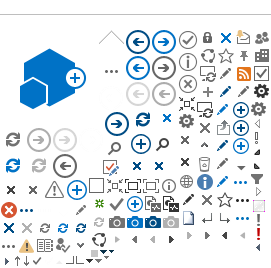 Top of Formhttp://www.alsde.edu/dept/coss/Pages/welcome.aspxhttp://www.alsde.edu/dept/coss/Pages/welcome.aspxPage Content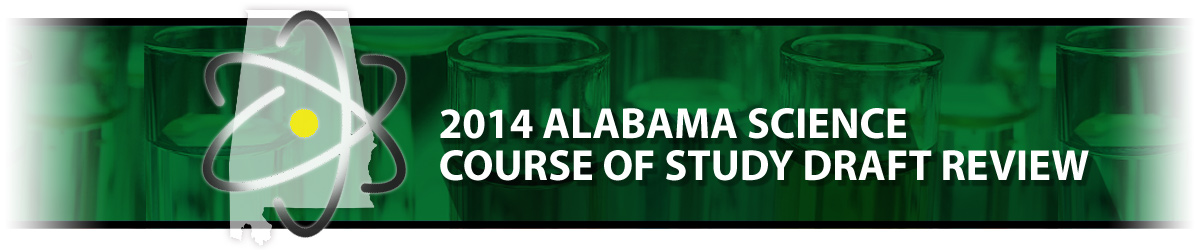 Welcome!  The Alabama State Department of Education (ALSDE) is asking for public input on the current draft of the 2014 Alabama Course of Study: Science which includes Alabama's College- and Career-Ready Standards (CCRS) for science.  These standards should provide Alabama's K-12 public school students with the highest level of rigor and challenge and enable them to graduate college- and career-ready for science. The 2014 Alabama Course of Study: Science provides the framework for Grades K-12 science education program in Alabama's public schools.  These standards specify the minimum required content by grade/course (Code of Alabama, 1975, §16-35-4).  While the standards are fundamental and specific, they are not exhaustive.  When developing a local curriculum, each school system may include additional content standards that focus on local resources and needs.  Beginning January 5 through January 30, 2015, the public can view and provide feedback on the draft of the 2014 Alabama Course of Study: Science.  The public review of the 2014 Alabama Course of Study: Science has two goals:  1.  Engage the general public, parents, educators, business and industry, and civic leaders in a general review of the science course of study. 2.  Increase awareness and understanding of the revised science standards. During the review, you will be asked to enter demographic information.  You can select Appropriate as Written if you are satisfied with the standard as it is written, or Needs to be Changed if you would like to see a standard modified.  If Needs to be Changed is selected, you will be able to provide suggestions for revising the standard. You have several options for reviewing the document.  You may review the entire document, standards and narratives by grade level/subject, by grade band, or by science domain (Physical Science, Life Science, or Earth or Space Science). Click here for access to:  Structure of the Standards, Checklist for Reviewing the Standards, and Learning Progressions.At the conclusion of the public review, the feedback generated will be reviewed by the State Science Course of Study Committee.  The Science Course of Study committee will then recommend the revised science course of study to Dr. Bice, the state superintendent, who will then make a recommendation to the Alabama State Board of Education in the spring of 2015.Click Here to open the entire Science Course of Study Document Click Here to access all Science Course of Study Review FormsBottom of Form